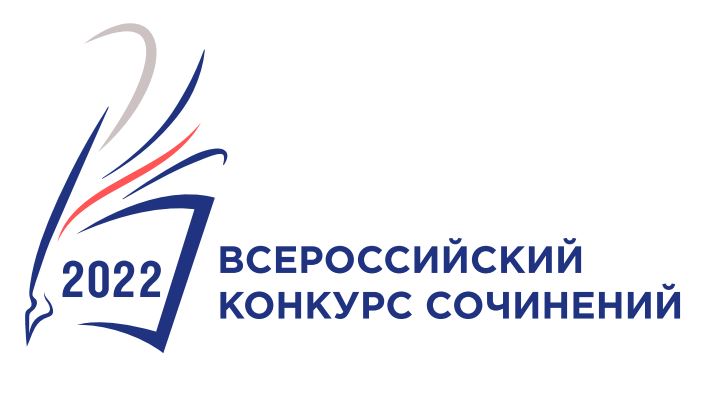 Рейтинговый список по итогам проведения регионального этапа Всероссийского конкурса сочинений 2022 годаСубъект Российской Федерации: Красноярский крайДата: 10.10.2022Председатель Жюри:              ____________________ / С. Ю. Андреева /подпись                         расшифровка подписиОтветственный координатор ВКС
в субъекте Российской Федерации: ___________________ / Е. И. Шевчугова /подпись                        расшифровка подписи№ п/пФИО участника полностьюОбразовательная организацияТема сочиненияИтоговый балл
(в порядке убывания)10–11 классы10–11 классы10–11 классы10–11 классы10–11 классы10–11 классы1Петрова Ирина АндреевнаМБОУ СШ № 8 «Созидание» г. КрасноярскБудущее принадлежит тем, кто верит в красоту своей мечты51Победитель2Андриянов Алексей КонстантиновичМБОУ Северо-Енисейская СШ № 2Храни нас, Господи!.. (дневник солдата)50Призёр3Шефер Александр ИгоревичМБОУ Гимназия № 2 г. Заозёрного Рыбинский р-нСвидетель эпохи49,5Призёр4Брацун Максим АлексеевичКГБОУ Красноярский кадетский корпусВеликое противоборство: Кутузов и Наполеон48,55Прокопьева Марина ЮрьевнаМБОУ Озерновская СОШ № 4 Енисейский р-нОдиночество родом из детства486Петрова Алёна МаксимовнаМБОУ Ермолаевская СОШ Берёзовский р-нМоя жизнь – сплошной анекдот47,57Крылов Антон ВячеславовичМБОУ СШ № 91 г. КрасноярскаСчастливая звезда478Купреева Маргарита АрхиповнаМБОУ Ивановская СОШ Шарыповский р-нМеста, помогающие любить и гордиться469-10Стахович Дарья МихайловнаМБОУ Лицей № 1 г. АчинскаРецензия на фильм «Зеркала»45,59-10Степанова Полина СтепановнаМАОУ СОШ № 3 г. ШарыповоЛегко ли быть ребёнком?45,511-14Вохрина Ева АлексеевнаМКОУ СОШ № 2 ЗАТО п. СолнечныйПервый4511-14Дериглазова Валентина ВладимировнаМАОУ СШ № 1 г. ЕнисейскаСловно ирис из тьмы…4511-14Латык Радмира РомановнаМБОУ СОШ № 4 г. ДивногорскаВедь так не должно быть на свете…4511-14Перова Александра СергеевнаМАОУ СШ № 6 г. КрасноярскаНа пути к себе4515Шаститко Алиса АндреевнаМБОУ Лицей № 103 г. ЖелезногорскаФормула настоящего праздника4416Неретдинова Наталья ИвановнаМБОУ Дзержинская СШ № 1Город детства43,517Алиева Нигар ВусаловнаМБОУ СШ № 64 г. КрасноярскаО година русской славы!4318-19Герасюто Дарья ДмитриевнаМБОУ Берёзовская СОШ № 3Душа в картинах42,518-19Долгополова Александра ЮрьевнаМАОУ СШ № 12 г. КрасноярскаНезримый цвет жизни…42,520Фёдорова Кристина АндреевнаМБОУ Тинская СШ № 3 Нижнеингашский р-нЖизнь, кагда ты – ребёнок 4221-23Жигарева Милена АндреевнаМКОУ Большемуртинская СОШ № 1Персональный смысл41,521-23Карпинская Елизавета ЕвгеньевнаМБОУ СШ № 94 г. КрасноярскаИди и поступай так же41,521-23Навойчик Илья МихайловичКГБОУ Железногорский кадетский корпусПреодолевший притяжение41,524Дёмина Арина АртуровнаМАОУ Гимназия № 2 г. КрасноярскаГораздо выше, чем космос4125Костяков Николай МихайловичМБОУ Енисейская СОШ № 3 Минусинский р-нЯ горжусь вами, Сергей Павлович Королёв!4026Полудинцева Варвара ЕвгеньевнаМБОУ СОШ № 2 г. ЛесосибирскаНа пути к мечте39,527-29Антипова Алёна ИвановнаМКОУ Богучанская школа № 1Куда уходит детство?3827-29Белых Елизавета СергеевнаТМКОУ Дудинская гимназияРыжие страницы3827-29Иванова Карина ЕвгеньевнаМОБУ СОШ № 4 г. НазаровоТрудная жизнь подростка3830-32Александрова Ксения РомановнаМБОУ СОШ № 4 г. ДивногорскаЖивописцы, окуните ваши кисти…3730-32Кокоурова Ксения ВладимировнаМБОУ СОШ № 9 г. ЛесосибирскаЖивые картины3730-32Могильный Михаил РомановичМАОУ Гимназия № 4 г. КанскаЕсли не мы, то кто?3733Гартвих Александра АлександровнаМБОУ Шушенская СОШ № 2Моё Бородина36,534Мартынова Елена ЕвгеньевнаМОБУ Нижнекужебарская СОШ Каратузский р-нЛегко ли быть ребёнком?3535Дармодехина Полина АлександровнаМКОУ Гладковская СОШ Саянский р-нЯ справлюсь…3136Данилова Анжела НиколаевнаМБОУ Тинская СШ № 3 Нижнеингашский р-нРазговор галактического масштаба30,537Веремьева Алина АлексеевнаМБОУ Иланская СОШ № 2Грёзы о космосе3038-39Иванова Ирина ВладимировнаМБОУ Верзнеусинская СШ Ермаковский р-нТворчество является выражением смысла жизни28,538-39Яцко Иван АлексеевичМБОУ Тумаковская СОШ Ирбейский р-нВлияние книги на человека28,5